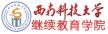 西南科技大学成人教育毕业证明书申请表说明：1.此表须由学生本人填写，教学站点签署意见，填写内容不能打印。申请原因须详述毕业证书遗失过程，并承诺毕业证书原件已遗失或损坏。照片请错叠粘贴两张蓝色背景两寸证件照，电子照片请发到 jwk@swust.edu.cn。附件材料：身份证复印件 1 份（请注明“仅用于申请毕业证明书”）。西南科技大学继续教育学院制姓名性别毕业日期照片粘贴处（请错叠粘贴两张 两寸蓝色背景证件 照，只粘照片一角）身份证号专业名称照片粘贴处（请错叠粘贴两张 两寸蓝色背景证件 照，只粘照片一角）层次专科 专升本 本科证书编号照片粘贴处（请错叠粘贴两张 两寸蓝色背景证件 照，只粘照片一角）通信地址照片粘贴处（请错叠粘贴两张 两寸蓝色背景证件 照，只粘照片一角）邮编电话照片粘贴处（请错叠粘贴两张 两寸蓝色背景证件 照，只粘照片一角）申请原因并承诺证书原件遗失或损坏申请人签字（指纹）：	年	月	日申请人签字（指纹）：	年	月	日申请人签字（指纹）：	年	月	日申请人签字（指纹）：	年	月	日申请人签字（指纹）：	年	月	日申请人签字（指纹）：	年	月	日教学站点意见补办意见： 	原证书发放日期： 	年 	月 	日(盖章)负责人签字：	年	月	日补办意见： 	原证书发放日期： 	年 	月 	日(盖章)负责人签字：	年	月	日补办意见： 	原证书发放日期： 	年 	月 	日(盖章)负责人签字：	年	月	日补办意见： 	原证书发放日期： 	年 	月 	日(盖章)负责人签字：	年	月	日补办意见： 	原证书发放日期： 	年 	月 	日(盖章)负责人签字：	年	月	日补办意见： 	原证书发放日期： 	年 	月 	日(盖章)负责人签字：	年	月	日继续教育学院意见(盖章)审批人签字：	年	月	日(盖章)审批人签字：	年	月	日(盖章)审批人签字：	年	月	日(盖章)审批人签字：	年	月	日(盖章)审批人签字：	年	月	日(盖章)审批人签字：	年	月	日办理情况办理日期： 	年 	月 	日		经 办 人： 	                              补证号： 					发证情况： 	办理日期： 	年 	月 	日		经 办 人： 	                              补证号： 					发证情况： 	办理日期： 	年 	月 	日		经 办 人： 	                              补证号： 					发证情况： 	办理日期： 	年 	月 	日		经 办 人： 	                              补证号： 					发证情况： 	办理日期： 	年 	月 	日		经 办 人： 	                              补证号： 					发证情况： 	办理日期： 	年 	月 	日		经 办 人： 	                              补证号： 					发证情况： 	